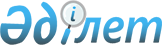 Жамбыл ауданының аудандық маңызы бар жалпыға ортақ пайдаланылатын автомобиль жолдарының тізбесін, атаулары мен индекстерін бекіту туралыЖамбыл облысы Жамбыл ауданы әкімдігінің 2018 жылғы 29 желтоқсандағы № 862 қаулысы. Жамбыл облысы Әділет департаментінде 2018 жылғы 29 желтоқсанда № 4076 болып тіркелді
      РҚАО-ның ескертпесі.
      Құжаттың мәтінінде түпнұсқаның пунктуациясы мен орфографиясы сақталған.
      "Қазақстан Республикасындағы жергiлiктi мемлекеттiк басқару және өзiн-өзi басқару туралы" Қазақстан Республикасының 2001 жылғы 23 қаңтардағы Заңының 31 бабына, "Автомобиль жолдары туралы" Қазақстан Республикасының 2001 жылғы 17 шілдедегі Заңының 3 бабының 31 бабына, 6 бабының 2 тармағына сәйкес Жамбыл ауданы әкімдігі ҚАУЛЫ ЕТЕДІ:
      1. Жамбыл ауданының аудандық маңызы бар жалпыға ортақ пайдаланылатын автомобиль жолдарының тізбесі, атаулары мен индекстері осы қаулының қосымшасына сәйкес бекітілсін.
      2. "Жамбыл ауданының аудандық манызы бар жалпыға ортақ пайдаланылатын автомобиль жолдарының тізбесін, атаулары мен индекстерін бекіту туралы" Жамбыл ауданы әкімдігінің 2017 жылғы 17 наурыздағы №135 қаулысының (нормативтік құқықтық актілерінің мемлекеттік тізілімінде №135 болып тіркелген, 2017 жылдың 14 сәуірінде аудандық "Шұғыла-Радуга" газетінде жарияланған) күші жойылды деп танылсын.
      3. "Жамбыл ауданы әкімдігінің тұрғын үй-коммуналдық шаруашылық, жолаушылар көлігі және автомобиль жолдары бөлімі" коммуналдық мемлекеттік мекемесі (К.Шаимкулов) заңнамада белгіленген тәртіппен:
      1) осы қаулының әділет органдарында мемлекеттік тіркелуін;
      2) осы қаулының мемлекеттік тіркеуден өткеннен кейін он күнтізбелік күн ішінде оны ресми жариялауға жіберуді;
      3) осы қаулының Жамбыл ауданы әкімдігінің интернет - ресурсында орналастырылуын;
      4) осы қаулыдан туындайтын басқа да шаралардың қабылдануын қамтамасыз етсін.
      3. Осы қаулының орындалуын бақылау аудан әкімінің орынбасары Ж. Мұртазаға жүктелсін.
      4. Осы қаулы әділет органдарында мемлекеттік тіркелген күннен бастап күшіне енеді және оның алғашқы ресми жарияланған күнінен кейін күнтізбелік он күн өткен соң қолданысқа енгізіледі.
       "КЕЛІСІЛДІ":
      Жамбыл облысы әкімдігінің
      жолаушылар көлігі және 
      автомобиль жолдары
      басқармасының басшысы
      ___________Б. Жәнібеков 
      " " желтоқсан 2018 жыл. Жамбыл ауданының аудандық маңызы бар жалпыға ортақ пайдаланылатын автомобиль жолдарының тізбесі, атаулары мен индектері
      Ескерту. Қосымшаға өзгерістер енгізілді – Жамбыл облысы Жамбыл ауданы әкімдігінің 09.11.2023 № 645 (алғашқы ресми жарияланған күнінен кейін күнтізбелік он күн өткен соң қолданысқа енгізіледі) қаулысымен.
					© 2012. Қазақстан Республикасы Әділет министрлігінің «Қазақстан Республикасының Заңнама және құқықтық ақпарат институты» ШЖҚ РМК
				
      Аудан әкімі 

Б. Қазанбасов
Жамбыл ауданы әкімдігінің 
2018 жылғы ___желтоқсандағы
№____ қаулысына қосымша
№
Жолдардың индекстері
Автомобиль жолдарының атауы
Ұзындығы (шақырым)
1
2
3
4
1
KH-GB-1
"Бесағаш ауылына кіреберіс" автомобиль жолы 0-1,6
1,6
2
KH-GB-2
"Бесағаш-Юбилейный" автомобиль жолы 0-3,15
3,15
3
KH-GB-3
"Аса ауылының айналымы" автомобиль жолы 0-2,649
2,649
4
KH-GB-4
"Аса ауылына оңтүстіктен кіреберіс" автомобиль жолы 0-0,75
0,75
5
KH-GB-5
 "Бірлесу Еңбек-Гипсті-Казфосфат" автомобиль жолы 0-24,3
24,3
6
KH-GB-6
"Шоқай ауылына кіреберіс" автомобиль жолы 0-0,75
0,75
7
KH-GB-7
"Рахат ауылына кіреберіс" автомобиль жолы 0-0,33
0,33
8
KH-GB-8
"Еңбек ауылына кіреберіс" автомобиль жолы 0-1,2
1,2
9
KH-GB-9
"Ашыбұлақ ауылына кіреберіс" автомобиль жолы 0-2,5
2,5
10
KH-GB-10
"Ашыбұлақ-Шайдана" автомобиль жолы 0-2
2
11
KH-GB-11
"Шайдана-Сенгірбай" автомобиль жолы 0-5,5
5,5
12
KH-GB-12
"Көлқайнар ауылына кіреберіс" автомобиль жолы 0-3
3
13
KH-GB-13
"Жамбыл ауылына кіреберіс" автомобиль жолы 0-2,15
2,15
14
KH-GB-14
"Кұмтиын ауылына кіреберіс" автомобиль жолы 0-0,5
0,5
15
KH-GB-15
"Кұмтиын-Өрнек-Ерназар" автомобиль жолы 0-22,8
22,8
16
KH-GB-16
 "Өрнек-Тоғызтарау" автомобиль жолы 0-6,185
6,185
17
KH-GB-17
"Тоғызтарау-Жанаөткел" автомобиль жолы 0-6
6
18
KH-GB-18
"Құмсуат ауылына кіреберіс" автомобиль жолы 0-1,4
1,4
19
KH-GB-19
"Ақбұлым ауылына кіреберіс" автомобиль жолы 0-0,7
0,7
20
KH-GB-20
"Қызылқайнар ауылына кіреберіс" автомобиль жолы 0-3,7
3,7
21
KH-GB-21
"Қызылқайнар-Жасөркен" автомобиль жолы 0-2,6
2,6
22
KH-GB-22
"Қапал ауылына кіреберіс" автомобиль жолы 0-1
1
23
KH-GB-23
"Қапал-Бесжылдық" автомобиль жолы 0-2
2
24
KH-GB-24
"Қоныртөбе ауылына кіреберіс" автомобиль жолы 0-0,72
0,72
25
KH-GB-25
"Квант алқабына кіреберіс" автомобиль жолы 0-0,7
0,7
26
KH-GB-26
"Айшабибі-Әулиекөл" автомобиль жолы 0-7,195
7,195
27
KH-GB-27
"Айшабибі-Каратау бөлімшесі" автомобиль жолы 0-16,9
16,9
28
KH-GB-28
"Тараз-Бесағаш" автомобиль жолы 0-5,55
5,55
29
KH-GB-29
"Гродеково-Үшқорған" автомобиль жолы 0-2,14
2,14
30
KH-GB-30
"Аса-Мырзатай" автомобиль жолы 0-14
14
31
KH-GB-31
"Ерназар-Қойгелді" автомобиль жолы 0-9
9
32
KH-GB-32
"Бесжылдық ауылына солтүстіктен кіреберіс" автомобиль жолы 0-1,4
1,4
33
KH-GB-33
"Танта ауылына кіреберіс" автомобиль жолы 0-0,82
0,82
34
KH-GB-34
"Әулие-Бастау" қалашығына кіреберіс" автомобиль жолы 0-1,7
1,7
35
KH-GB-35
"Ақыртас" қалашығына кіребіріс" автомобиль жолы 0-7,103
7,103
36
KH-GB-36
"Алмалы ресорт" туристік нысанына кіреберіс автомобиль жолы 0-7,0
7,0
37
KH-GB-37
"Таскөл" туристік нысанына кіреберіс автомобиль жолы 0-2,8
2,8
Всего
173,792